ПоложениеО проведении 7-х межрегиональных соревнований по Тхэквондо ВТ (ВТФ) среди младших юношей, младших девушек, мужчин и женщин старше 35 лет 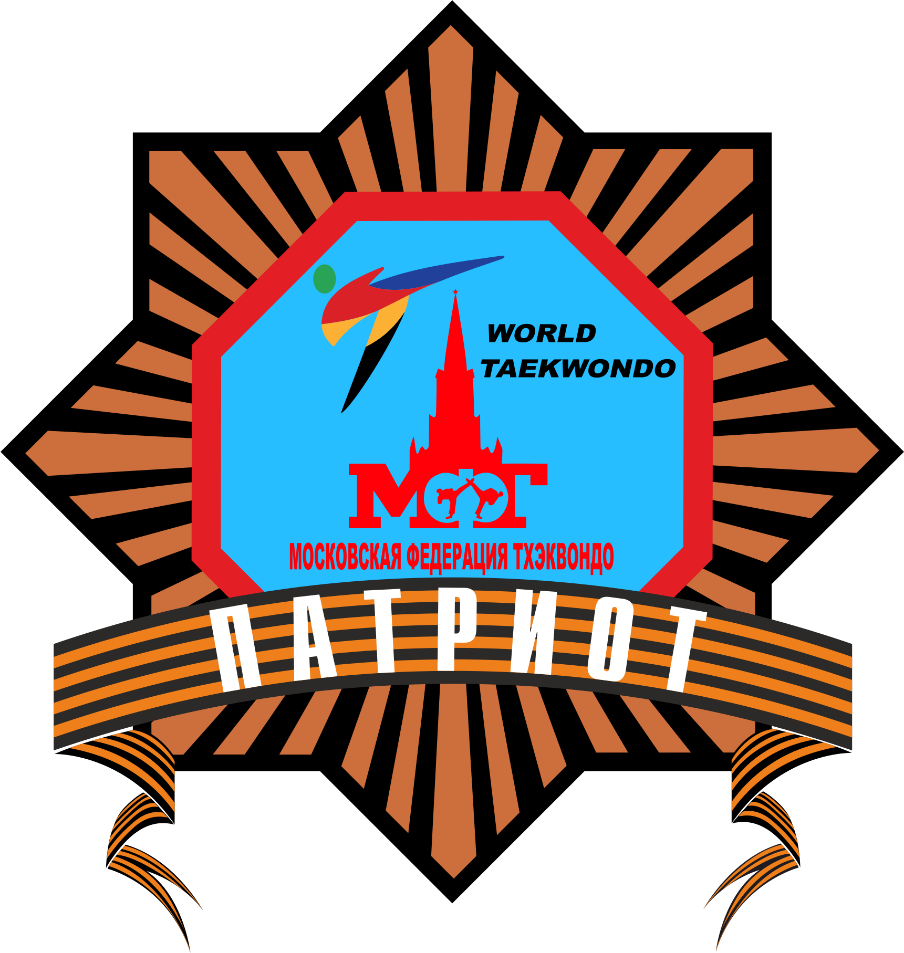 г.Москва 2020ОБЩИЕ ПОЛОЖЕНИЯ.Межрегиональные соревнования «Патриот» по тхэквондо проводятся в соответствии с данным положением и на основании:Распоряжения Москомспорта о государственной аккредитации РОО «Московская Федерация ТХЭКВОНДО» № 06-10/107 от 09.02.2016;Единого календарного плана физкультурных, спортивных и массовых спортивно-зрелищных мероприятий города Москвы на 2019 год, утвержденного Департаментом спорта города Москвы;Правил вида спорта «тхэквондо» (номер-код 0470001611Я), утвержденных приказом Минспорта России от «31» мая . № 541, в редакции приказов Минспорта России от «12» сентября 2016г. № 1038, от «24» января 2018 г. № 58, от «03» сентября 2018 г. № 760.Турнир проводится в целях популяризации и развития тхэквондо на территории города Москвы и Регионах России. Пропаганды спорта, здорового образа жизни и идей олимпийского движения как важных средств, способствующих всестороннему воспитанию, гармоничному развитию и физическому совершенствованию человека. Повышение уровня мастерства спортсменов и судей. Развитие связей и укрепления дружбы со спортивными клубами и центрами г. Москвы, Московской области и другими регионами России. Выявление перспективных спортсменов.В соответствии с п.3 ч.4 ст.26.2 329-ФЗ «О физической культуре и спорте в Российской Федерации» настоящим Положением запрещается оказывать противоправное влияние на результаты спортивных соревнований. Противоправным влиянием на результат официального спортивного соревнования признается совершение в целях достижения заранее определенного результата или исхода этого соревнования хотя бы одного из следующих деяний:  подкуп спортсменов, спортивных судей, тренеров, руководителей спортивных команд, других участников или организаторов официального спортивного соревнования (в том числе их работников), принуждение или склонение указанных лиц к оказанию такого влияния или совершение этих действий по предварительному сговору с указанными лицами;  получение спортсменами, спортивными судьями, тренерами, руководителями спортивных команд, другими участниками или организаторами официального спортивного соревнования (в том числе их работниками) денег, ценных бумаг, иного имущества, пользование указанными лицами услугами имущественного характера, извлечение ими других выгод и преимуществ или их предварительный сговор. Запрещается участие в азартных играх в букмекерских конторах и тотализаторах путем заключения пари: для спортсменов - на официальные спортивные соревнования по виду или видам спорта, по которым они участвуют в соответствующих официальных спортивных соревнованиях; для спортивных судей - на официальные спортивные соревнования по виду или видам спорта, по которым они обеспечивают соблюдение правил вида или видов спорта и положений (регламентов) о соответствующих официальных спортивных соревнованиях; для тренеров - на официальные спортивные соревнования по виду или видам спорта, по которым они проводят тренировочные мероприятия и осуществляют руководство состязательной деятельностью спортсменов, участвующих в соответствующих официальных спортивных соревнованиях; для руководителей спортивных команд - на официальные спортивные соревнования по виду или видам спорта, по которым руководимые ими спортивные команды участвуют в соответствующих официальных спортивных соревнованиях; для других участников официальных спортивных соревнований - на официальные спортивные соревнования по виду или видам спорта, по которым они участвуют в соответствующих официальных спортивных соревнованиях; для спортивных агентов - на официальные спортивные соревнования по виду спорта, в котором они осуществляют свою деятельность. Предотвращение противоправного влияния на результаты официальных спортивных соревнований и борьба с ним осуществляются в соответствии Уголовным кодексом Российской Федерации, иными нормативными правовыми актами Российской Федерации, а также в соответствии с нормами, утвержденными общероссийскими спортивными федерациями.ПРАВА И ОБЯЗАННОСТИ ОРГАНИЗАТОРОВОбщее руководство организацией и проведением соревнований осуществляет Дирекция проведения Всероссийских соревнований «Патриот» в составе: РОО «Московская Федерация Тхэквондо»РОО «ЦРСЕ «Патриот» Председатель Дирекции – Сон Вячеслав ЛьвовичНепосредственное проведение соревнований возлагается на судейскую коллегию, утвержденную РОО «ЦРСЕ «Патриот» Председатель Мандатной комиссии- Кочиев Матвей «ЦРСЕ «Патриот»  +7-963-057-50-78 Главный Судья соревнований – Михайлов Александр Васильевич. (СМК) +7-916-235-14-07Главный Секретарь соревнований – Иванова Дарья Михайловна (СМК)Ответственность за оказание медицинской помощи возлагается на бригаду врачей ФМБА.ОБЕСПЕЧЕНИЕ БЕЗОПАСНОСТИ УЧАСТНИКОВ И ЗРИТЕЛЕЙ.Обеспечение безопасности участников и зрителей осуществляется в соответствии со следующими нормативно-правовыми актами: Временным положением о порядке организации и проведения массовых культурно-просветительных, театрально-зрелищных, спортивных и рекламных мероприятий в г. Москве, утвержденным распоряжением Мэра Москвы от 05.10.2000 г. № 1054-РМ;Приказом Москомспорта от 08.08.2003 г. № 627-а «Об усилении общественной безопасности в учреждениях, подведомственных Москомспорту»;Постановлением Правительства РФ от 18.04.2014 № 353 «Об утверждении Правил обеспечения безопасности при проведении официальных спортивных соревнований»;Приказом Минздрава России от 01.03.2016 № 134н «О Порядке организации оказания медицинской помощи лицам, занимающимся физической культурой и спортом (в том числе при подготовке и проведении физкультурных мероприятий и спортивных мероприятий), включая порядок медицинского осмотра лиц, желающих пройти спортивную подготовку, заниматься физической культурой и спортом в организациях и (или) выполнить нормативы испытаний (тестов) Всероссийского физкультурно-спортивного комплекса "Готов к труду и обороне»;Иными распорядительными документами по вопросам обеспечения общественной безопасности при проведении спортивных соревнований. Обязательно наличие квалифицированного медицинского персонала для оказания медицинской помощи в период проведения соревнований. Место проведения соревнования отвечает требованиям соответствующих нормативно-правовых актов, действующих на территории Российской Федерации и направленных на обеспечение общественного порядка и безопасности участников и зрителей, и имеет паспорт готовности спортивного сооружения к проведению мероприятий.К участию в турнире допускаются игроки, имеющие договор (оригинал) или именной сертификат к коллективному договору (оригинал) о страховании от несчастных случаев, ущерба жизни и здоровья, которые представляются на мандатную комиссию. Страхование участников производится за счет командирующих организаций или личные средства.Каждый участник соревнования должен иметь медицинский допуск на официальной заявке.Каждый участник, тренер и представитель делегации обязан соблюдать требования о запрете применения допинговых средств и методов в соответствии с Общероссийскими антидопинговыми правилами, утвержденными приказом Минспорта России от 9 августа . № 947 «Об утверждении Общероссийских антидопинговых правил», и требованиями Всемирного антидопингового агентства.Участники и гости соревнований обязаны строго соблюдать Правила соревнований, правила данного Положения и Правила посещения Спортивного сооружения ОБЩИЕ СВЕДЕНИЯ О СПОРТИВНОМ СОРЕВНОВАНИИ.Место и сроки проведения соревнования.Соревнования проводятся 22-23 февраля 2020 года Начало соревнований в 9:00 Место проведения соревнований: Москва, Ленинградский проспект, 39, стр. 1 ФАУ МО РФ ЦСКА Крытый легкоатлетическо-футбольный комплекс ЦСКАПродолжительность поединков/выступлений: по возрастным критериям согласно правилам вида спорта тхэквондо. Планируемое количество участников – 300.Состав команд: не ограничен.К участию в соревновании допускаются спортсмены, имеющие стилевую классификацию не ниже 10 гыпа.Дополнительная информация указана в Приложении 1 Турнир проводиться в соответствии с действующими правилами Всемирной Федерации Тхэквондо (всемирного Тхэквондо) с учетом изменений и дополнений на дату проведения соревнований по тхэквондо (ВТФ)Турнир проводится с использованием Аккредитованной ВТ (ВТФ) системой электронного судейства и электронными протекторами.Мужчины и женщины 1985 г.р. и старше Электронная система KPNP (жилеты и шлема)Младшие Юноши и Младшие девушки 2009 г.р. Категория А - Электронная система KPNP (жилеты и шлема+ маска) Категория Б - Электронная система KPNP (жилеты и шлема+ маска) Категория В - Электронная система KPNP (жилеты) шлем обычный + маска и капа , Без ФутВозможно использование системы видео-повтора (финалы и полуфиналы) На усмотрение ОРГАНИЗАТОРОВ, возможно изменение системы в этом случае будет сделана информационная рассылка заранееТРЕБОВАНИЯ К УЧАСТНИКАМ И УСЛОВИЯ ИХ ДОПУСКА. К участию в Турнире допускаются спортсмены спортивных школ, подведомственных Москомспорту, спортивных организаций, клубов города Москвы и субъектов Российской Федерации, при наличии допуска врача к соревнованиям.Возраст участников от 10 лет.Мандатная комиссия для всех команд будет проводиться: 21 февраля 2020 года  Взвешивание спортсменов будет проводиться: 21 февраля 2020 года  по адресу: Место проведения соревнований: Москва, Ленинградский проспект, 39, стр. 1 ФАУ МО РФ ЦСКА Крытый легкоатлетическо-футбольный комплекс ЦСКАНа мандатную комиссию приходят только представитель команды с пакетом документов.Спортсмены проходят только взвешивание, обязаны предоставить на взвешивание Документ удостоверяющую личность, а также копию Заявки. Спортсмены не прошедшие мандатную комиссию и взвешивание к соревнованиям допущены не будут!Каждая команда предоставляет командную заявку, подписанную руководителем органа исполнительной власти в области физической культуры и спорта, руководителем спортивной федерации и заверенную врачебно-физкультурным диспансером на бумажном носителе Все команды должны пройти регистрацию на сайте соревнования.su  (тхэквондо-лига.рф) до 15 февраля 2020 г Все команды обязаны выслать предварительную заявку в формате EXEL в соответствии с формой заявки №1на электронный адрес E-mail: patriot@asia-sport.ru Команды не приславшие предварительную заявку, к мандатной комиссии и к участию на соревнованиях не допускаются  На мандатную комиссию необходимо предоставить следующие документы: Сертификат установленного Образца СТР (при наличии)Паспорт (спортсменам 14-лет и старше) Свидетельство о рождении +справка с учебного заведения с фотографией (для спортсменов младше 14 лет) или заграничный паспортПолис добровольного страхования от несчастных случаев на сумму не менее 10000 руб.Документ, подтверждающий спортивную и техническую квалификацию спортсмена.Отсутствие любого документа из перечисленных в п.п.5.13. является основанием для отказа в регистрации спортсмена на участие на соревновании.Представители несут персональную ответственность за подлинность документов, предоставляемых в мандатную комиссию.От одной команды участие может принять любое количество спортсменов в одном весе. Дирекция имеет право отклонить любую заявку, без объяснения причины. Дирекция предоставляет: Систему судейства Электронные защитные ЖилетыЭлектронные защитные шлема+ маскиСистему Видео-повтора (Предоставляет РОО «Московская Федерация Тхэквондо)Сенсорные Носки (Футы) Организационным комитетом не предоставляются. Каждый участник обязан иметь амуницию в соответствии с правилами Всемирной Тхэквондо (аккредитация ВТ (ВТФ)  необязательна): Униформу (Добок) установленного образца ВТ (ВТФ) Пояс соответствующего цвета, заявленного в заявке Защиту Предплечья установленного образца ВТ (ВТФ)Защиту Голени установленного образца ВТ (ВТФ)Защиту Паха установленного образца ВТ (ВТФ)Защиту челюсти (Капа) Прозрачная либо белая ОБЯЗАТЕЛЬНА для всех Защиту кистей (перчатки) установленного образца ВТ (ВТФ)Футы Сенсорные ВТ (ВТФ) кроме мл.Юношей и мл.Девушек Категория В УСЛОВИЯ ПОДВЕДЕНИЯ ИТОГОВ.Призовые места определяются в соответствии с правилами вида спорта «тхэквондо», утвержденными приказом Минспорта от от «31» мая . № 541, в редакции приказов Минспорта России от «12» сентября 2016г. № 1038, от «24» января 2018 г. № 58, от «03» сентября 2018 г. № 760.Итоговые протоколы о проведении соревнования предоставляются Главным секретарем соревнования на бумажном и электронном носителях в течение 3-х рабочих дней со дня окончания соревнования в Москомспорт.НАГРАЖДЕНИЕ ПОБЕДИТЕЛЕЙ И ПРИЗЕРОВ.Победители и призеры турнира определяются в каждой весо-возрастной категории 3-е место не разыгрывается. В личном зачёте участники соревнований, занявшие: 1 место, награждаются медалями, дипломами; Памятным подарком 2 место, награждаются медалями, дипломами; 3 место, награждаются медалями, дипломами. По итогам соревнований будут определены победитель и призеры в командном зачете. Определение победителя и призеров в командном зачете (зачёт идёт по субъектам РФ, в зачёт учитываются все спортсмены со всех команд, представляющих Субъект РФ) будет проводиться по завоеванным золотым, серебряным и бронзовым медалям: 1 место – 7 очков 2 место – 3 очка 3 место – 1 очко Медали – 92 комплектов, дипломы – 368 шт.Возрастные и весовые категории участниковВнимание!Дирекция, оставляет за собой право объединения категорий в случае малого количества участников.Программа соревнований 21 февраля 2020 годаЗаезд команд14:00-20:00 Мандатная комиссия14:00-20:00 Взвешивание спортсменов22:00 Жеребьёвка 22 февраля 2020 года08:00 Случайное взвешивание спортсменов 09:00 Предварительные поединки13:00-14:00 Открытие соревнований14:00-18:00 Предварительные поединки18:00-21:00 Полуфинальные, финальные поединки21:00-22:00 Награждение победителей и призёров соревнований23 февраля 2020 года08:00 Случайное взвешивание спортсменов 09:00 Предварительные поединки13:00-14:00 Обеденный перерыв14:00-18:00 Предварительные поединки18:00-21:00 Полуфинальные, финальные поединки21:00-22:00 Награждение победителей и призёров соревнований24 февраля 2020 годаОтъезд командУСЛОВИЯ ФИНАНСИРОВАНИЯ. Расходы по организации и проведению соревнования привлекаются из внебюджетных источников. Расходы, связанные с командированием участников соревнования (проезд, проживание, питание спортсменов и тренеров) несет командирующая организация.«Утверждаю»Президент РОО«Центр Развития Спортивных Единоборств «Патриот»___________________Сон В.Л."___"  _________ 20___г.Мужчины и Женщины 35-39 лет 1981-1985 г.р.Мужчины и Женщины 35-39 лет 1981-1985 г.р.Мужчины и Женщины 35-39 лет 1981-1985 г.р.Мужчины и Женщины 35-39 лет 1981-1985 г.р.Мужчины и Женщины 35-39 лет 1981-1985 г.р.Мужчины и Женщины 35-39 лет 1981-1985 г.р.Мужчины и Женщины 35-39 лет 1981-1985 г.р.Мужчины и Женщины 35-39 лет 1981-1985 г.р.Мужчины и Женщины 35-39 лет 1981-1985 г.р.Мужчины и Женщины 35-39 лет 1981-1985 г.р.Мужчины и Женщины 35-39 лет 1981-1985 г.р.Мужчины и Женщины 35-39 лет 1981-1985 г.р.Мужчины и Женщины 35-39 лет 1981-1985 г.р.Мужчины58585868686880808080+80+80+Женщины49494957575767676767+67+67+Мужчины и Женщины 40-44 года 1976-1980 г.р.Мужчины и Женщины 40-44 года 1976-1980 г.р.Мужчины и Женщины 40-44 года 1976-1980 г.р.Мужчины и Женщины 40-44 года 1976-1980 г.р.Мужчины и Женщины 40-44 года 1976-1980 г.р.Мужчины и Женщины 40-44 года 1976-1980 г.р.Мужчины и Женщины 40-44 года 1976-1980 г.р.Мужчины и Женщины 40-44 года 1976-1980 г.р.Мужчины и Женщины 40-44 года 1976-1980 г.р.Мужчины и Женщины 40-44 года 1976-1980 г.р.Мужчины и Женщины 40-44 года 1976-1980 г.р.Мужчины и Женщины 40-44 года 1976-1980 г.р.Мужчины и Женщины 40-44 года 1976-1980 г.р.Мужчины58585868686880808080+80+80+Женщины49494957575767676767+67+67+Мужчины и Женщины 45-49 лет  1971-1975 г.р.Мужчины и Женщины 45-49 лет  1971-1975 г.р.Мужчины и Женщины 45-49 лет  1971-1975 г.р.Мужчины и Женщины 45-49 лет  1971-1975 г.р.Мужчины и Женщины 45-49 лет  1971-1975 г.р.Мужчины и Женщины 45-49 лет  1971-1975 г.р.Мужчины и Женщины 45-49 лет  1971-1975 г.р.Мужчины и Женщины 45-49 лет  1971-1975 г.р.Мужчины и Женщины 45-49 лет  1971-1975 г.р.Мужчины и Женщины 45-49 лет  1971-1975 г.р.Мужчины и Женщины 45-49 лет  1971-1975 г.р.Мужчины и Женщины 45-49 лет  1971-1975 г.р.Мужчины и Женщины 45-49 лет  1971-1975 г.р.Мужчины58585868686880808080+80+80+Женщины49494957575767676767+67+67+Мужчины и Женщины 50 лет и старше 1970 г.р. и старшеМужчины и Женщины 50 лет и старше 1970 г.р. и старшеМужчины и Женщины 50 лет и старше 1970 г.р. и старшеМужчины и Женщины 50 лет и старше 1970 г.р. и старшеМужчины и Женщины 50 лет и старше 1970 г.р. и старшеМужчины и Женщины 50 лет и старше 1970 г.р. и старшеМужчины и Женщины 50 лет и старше 1970 г.р. и старшеМужчины и Женщины 50 лет и старше 1970 г.р. и старшеМужчины и Женщины 50 лет и старше 1970 г.р. и старшеМужчины и Женщины 50 лет и старше 1970 г.р. и старшеМужчины и Женщины 50 лет и старше 1970 г.р. и старшеМужчины и Женщины 50 лет и старше 1970 г.р. и старшеМужчины и Женщины 50 лет и старше 1970 г.р. и старшеМужчины58585868686880808080+80+80+Женщины49494957575767676767+67+67+Категория А – без ограниченийКатегория А – без ограниченийКатегория А – без ограниченийКатегория А – без ограниченийКатегория А – без ограниченийКатегория А – без ограниченийКатегория А – без ограниченийКатегория А – без ограниченийКатегория А – без ограниченийКатегория А – без ограниченийКатегория А – без ограниченийКатегория А – без ограниченийКатегория А – без ограниченийМл. Юноши 2009 г.р.273033333640444852525757+Мл. Девушки 2009 г.р.273033333640444852525757+Категория Б   7-5 гыпКатегория Б   7-5 гыпКатегория Б   7-5 гыпКатегория Б   7-5 гыпКатегория Б   7-5 гыпКатегория Б   7-5 гыпКатегория Б   7-5 гыпКатегория Б   7-5 гыпКатегория Б   7-5 гыпКатегория Б   7-5 гыпКатегория Б   7-5 гыпКатегория Б   7-5 гыпКатегория Б   7-5 гыпМл. Юноши 2009 г.р.273033333640444852525757+Мл. Девушки 2009 г.р.273033333640444852525757+Категория В   10-8 гыпКатегория В   10-8 гыпКатегория В   10-8 гыпКатегория В   10-8 гыпКатегория В   10-8 гыпКатегория В   10-8 гыпКатегория В   10-8 гыпКатегория В   10-8 гыпКатегория В   10-8 гыпКатегория В   10-8 гыпКатегория В   10-8 гыпКатегория В   10-8 гыпКатегория В   10-8 гыпМл. Юноши 2009 г.р.273033333640444852525757+Мл. Девушки 2009 г.р.273033333640444852525757+